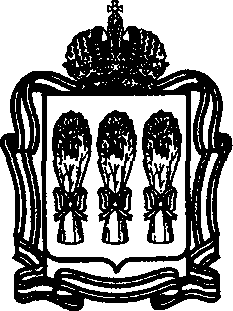 МИНИСТЕРСТВО СЕЛЬСКОГО ХОЗЯЙСТВА ПЕНЗЕНСКОЙ ОБЛАСТИ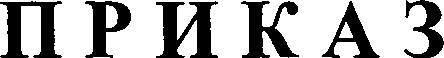   	№  	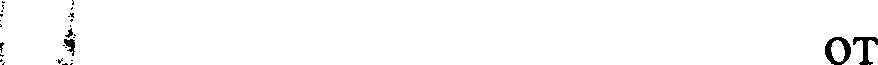 г. ПензаО внесении изменений в отдельные приказы Министерства сельского	хозяйства Пензенской областиРуководствуясь Положением о Министерстве сельского хозяйства Пензенской области, утвержденным постановлением Правительства Пензенской области от 10.02.2009 № 99-пП (с последующими изменениями),ПРИКА3ЫВАЮ:Внести в Порядок размещения нестационарных торговых объектов на территории Пензенской области (далее — Порядок), утвержденный приказом Министерства сельского хозяйства Пензенской области от 02.03.2016 № 32 (с последующими изменениями), следующее изменение:Абзац второй   подпункта   10.4.   пункта   10. Порядка   изложить в следующей редакции:«Договор на размещение HTO в случае, предусмотренном настоящим подпунктом, заключается на условиях ранее заключенного договора на размещение указанного HTO».Внести в Порядок разработки схемы размещения нестационарных торговых объектов на территории Пензенской области (далее - Порядок), утвержденный приказом Министерства сельского хозяйства Пензенской области от 23.11.2010 N 1174 (с последующими изменениями), следующее изменение:Абзац четвертый   подпункта   8.3. пункта   8 Порядка   изложить в следующей редакции:«- нарушаются нормы земельного законодательства, законодательства о градостроительной деятельности, о защите прав потребителей, в сфере сохранения, использования, популяризации и государственной охраны объектовкультурного наследия, в области обеспечения санитарно-эпидемиологического благополучия населения, пожарной безопасности, безопасности дорожного движения, охраны окружающей среды, а также ограничений, установленных Федеральным законом от 22.11.1995 № 171-ФЗ «О государственном регулировании производства и оборота этилового спирта, алкогольной и спиртосодержащей продукции и об ограничении потребления (распития) алкогольной продукции» и Федеральным законом от 23.02.2013 N 15-ФЗ «Об охране здоровья граждан от воздействия окружающего табачного дыма и последствий потребления табака».Настоящий приказ вступает в силу со дня его официального опубликования.Настоящий приказ разместить (опубликовать) на «Официальном интернет-портале правовой информации» (www.pravo.gov.ru) и на официальном сайте Министерства сельского хозяйства Пензенской области в информационно — телекоммуникационной сети «Интернет» (http://mcx.pnzreg.ru).Контроль за исполнением настоящего приказа возложить на начальника управления рынка продовольствия и лицензирования Министерства сельского хозяйства Пензенской области.Врио Министра	Р.А. Калентьев